Plan de travail n°20 – CM1Lundi 4 mai 2020 Calcul mental* : Compétence : passer d’une fraction décimale à un nombre décimalConsigne : écris le nombre décimal correspondant à chaque fraction décimaleAides : Exemple 1 :  =  +  = 1 unité +  = 1,5Exemple 2 :  =  +  = 8 unités +  = 8,5 Mots de dictée : Liste de mots à mémoriser :un château – un amuseur – jongler – un légume – à la fois – un concombre – le jonglage – impressionnant – une cabriole – une blague – l’art – spécialement – aussi – le public – utilemots : Antoine & Oscar	mots : Lucas Grammaire : Activité n°1 (consolidation) : Les déterminants du GN – les articlesCompétence : reconnaître et utiliser les articlesTâche n°1 : visionne de nouveau la vidéo en cliquant sur le lien ci-dessous.Vidéo : https://lesfondamentaux.reseau-canope.fr/video/les-articles-definis-et-indefinis-1.htmlTâche n°2 : Ouvre ton cahier noir partie grammaire.Ecris le titre : « Les déterminants : les articles »Recopie le « Je retiens » p 33Tâche n°3 : exercices de consolidationn°5 p 33n°7 p 33 Mathématiques : Passer de la fraction décimale au nombre décimalCompétences : Passer de l’écriture fractionnaire à l’écriture décimale.Placer des fractions décimales et des nombres décimaux sur une droite.Tâche n°1 : visionne de nouveau la vidéo en cliquant sur le lien ci-dessous.Vidéo : https://www.youtube.com/watch?v=3yI_cLxXmboTâche n°2 : exercices d’appropriation Correction des exercices pendant la classe virtuelle de lundi après-midi.n°3 p 41n°5 p 41n°9 p 41 Science : Le développement des animaux – Séance n°3 : les animaux au développement indirect.Tâche n°1 : Visionne  la vidéo « Le cycle de vie de la grenouille » en cliquant sur le lien ci-contre : https://www.youtube.com/watch?v=1Fwq4b0DzxA Trace écrite à copier (à la suite de la leçon sur le développement des animaux)II/ Les animaux à développement indirectA/ Exemple de la grenouilleLa grenouille a un développement indirect car le jeune, le têtard, est très différent de l’adulte. Pour devenir grenouille, le têtard va subir des transformations appelées métamorphoses : apparition des pattes, disparition de la queue, changement de mode respiratoire (le têtard respire avec des branchies alors que la grenouille respire à l’aide de poumons)Tâche n°2 : Visionne  la vidéo « Le cycle de vie papillons monarques » » en cliquant sur le lien ci-contre : https://www.youtube.com/watch?v=NX3o2UGytZUExercice : clique sur le lien « exercice_stades de développement du papillon » publié sur le site (ne colle pas tout de suite les images) Trace écrite à copierB/ Exemple du papillon monarque- Colle le texte et les images de l’exercice dans le bon ordre.Conclusion : Chez les animaux ayant un développement indirect, le « jeune » très différent de l’adulte, va subir une série de transformations appelées métamorphoses pour ressembler à l’adulte. Lecture : « Travail de la fluence » Activité à réaliser avec l’aide d’un adulte et prévoir un chronomètre (celui du portable)Compétence : lire à voix haute correctement un texte et de plus en plus vite. (Objectif : devenir un lecteur expert) Tâche 1 : Lis avec un adulte les consignes de fonctionnement de l’activité fluence en cliquant sur le lien « Activité fluence_fonctionnement » publié sur le site.Tâche 2 : Clique sur le lien « Texte_semaine 3 » publié sur le site.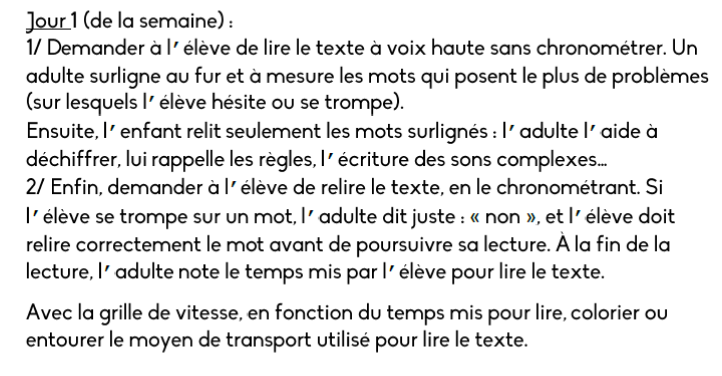  Nombre du jour : Compétence : lire, écrire, décomposer, comparer, ordonner, encadrer, arrondir, placer sur une demi-droite les grands nombres.Clique sur le lien « Nombre du jour » publié sur le site. Lecture du soir : « Le Chevalier au bouclier vert » Compétence : lire et comprendre un texte. Commence la lecture du chapitre 10. Les questions seront données jeudi !